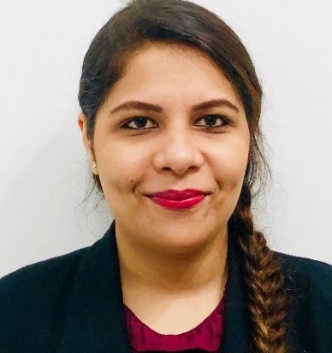 Professional Summary:International Recruitment Professional with over 8 years of hiring experience in UAE, Saudi Arabia, USA and Indian job markets. Proven track record of placing the top talent across all the levels (junior, mid, senior and C level) for various industries and verticals including Real Estate, Digital Marketing, IT, Pharma, Manufacturing, Healthcare, Financial & Banking, etc. Expertise in finding the right candidatethrough LinkedIn and various other boards like Naukrigulf, Bayt, Social Dice, Dice, Monster, Career Builder, etc. Highly skilled in sourcing, screening, calling, interviews, pre-closures, offers, on-boarding, team management, account and client management, etc.Managed team and developed resources, trained new associates to get trained and billed fast on the new clients, which in turn helped in increasing the revenue to workforce ratio.Hands on experience with VMS (Fieldglass, IQNavigator, Wand) and ATS (Job Diva, Bullhorn, CATS) portals. My experience is backed by an MBA degree in Human Resource Management and MLL in Labour Laws.Professional Experience:In  Dubai 								Sept 2019 - Dec 2019Associate - RecruitmentExecutive Search / Senior Leadership recruitment for UAE & Saudi Arabia job markets.Global relocation recruitment for the Saudi Arabia job market from locations like UAE, Pakistan, South Africa, UK, Spain, Italy, France, etc.Expertise in market mapping, market research, head hunting, sourcing, calling and qualifying candidates, initial interviews etc.Skilled in interview scheduling, interview preparation, interview debriefing, 360 degree referral generation, maintaining client relationships etc.Clients ranging from international investment ventures in gulf markets, regional family groups, multinational firms, digital agencies, payment gateways, tourism companies and government initiatives.Kleindienst Group, Dubai                                						July 2019 - Sept 2019Recruitment OfficerHandling end-to-end recruitment for all departments across all the levels i.e. identification, sourcing, screening, interviewing, negotiations, offers.Point of contact with the business heads to ensure smooth hiring process.Successfully closed positions ranging from junior, mid-level & senior management.Hands on with market mapping, internal references and reference checks.Short-listing the candidates and conducting preliminary interviews and coordinating the panel interviews with C-level management.Partnering with the hiring managers in defining interview strategies and releasing offers.Avesta Computer Services, India							Nov 2018 – Apr 2019Senior Recruitment SpecialistPerformed full lifecycle recruitment for various clients in IT, Product Development, Market Analytics, Financial and Trading industries.Worked on various job boards including Dice, Monster, LinkedIn Recruiter, etc. for variety of positions from entry-level to C level in this role. Scheduled interviews, prepped and debriefed candidates to increase their chances of getting placed.iPlace India, World Trade Centre, India						Apr 2012 – Nov 2018Team Lead - Recruitment								Jul 2015 – Nov 2018  Full lifecycle recruiting which includes understanding the job order, sourcing and qualifying the right candidates, handling negotiations, and closing dealsC level executives’ recruitment using LinkedIn Recruiter account and Bullhorn.Managed and developed team members working on various clients for various domains like IT, Pharma, Manufacturing, Healthcare, Financial & Banking, Sales & Marketing, Executive Searches, etc.Identified internal resources as per the client needs.Distributed requirements depending on the skills of the recruiter and quality check the resumes before submission.Assisted managers to set up individual targets and recruiters to achieve their weekly/monthly targets.Managed process flow, process development and oversee offshore delivery modelWorked on the new associates to get trained and billed fast on the new clients, which in turn helped in increasing the revenue to workforce ratio.Senior Recruiter    									May 2014 – Jun 2015Recruiter   										Oct 2012 – Apr 2014Associate Recruiter 									Apr 2012 – Sept 2012Full lifecycle recruiting which includes understanding the job order, sourcing and qualifying the right candidates, handling negotiations, and closing deals Thorough knowledge of recruiting process from sourcing to recruiting for different employment statuses like US Citizens, GC, H1B, TN-1, EAD holders and tax terms like - W2, Corp-to-Corp, 1099Worked on high pressure VMS/MSP accounts and recruit for a variety of positions and clients in the Pharmaceutical, Biotechnology, Medical Device, Healthcare and Sportswear industriesRecruited for and place candidates in a variety of entry-level to director-level positions in the Business Professional, Scientific/Clinical and IT fieldsTrained and Mentored the new hires and experienced recruiters on sourcing and recruiting techniques and strategiesHands-on experience with client based Applicant Tracking Systems (ATS) – Job DivaManaged submittals, interviews and job alerts on VMS portals like Fieldglass, WAND and IQ Navigator for a team of recruiters.Conducted extensive interview prep sessions with candidates to increase their chances of getting placedNetworked with and pipe-line candidates who can be considered for future job orders or to generate referralsInitiated paperwork and background screening, work with account managers and human resources to extend offers, communicate and keep the candidates warm throughout the hiring process. Maintained and sent daily and weekly client reports to internal and external management.Idhasoft, Inc., EON IT Park, India							Sept 2011 – Jan 2012US IT RecruiterHandled entire recruitment process from sourcing, searching, screening, negotiating and recruiting candidates on international platforms using dice, monster, career builder, indeed, etc.Handled requirements for international clients in IT and Banking & Finance domains.Arthtech Knowledge Solutions Pvt. Ltd, India						Apr 2011 – Jul 2011Management Trainee HRDomestic Recruitment: screening of resumes, calling candidates, short listing, arranging rounds of interview, final selection processesHR Admin activities: maintenance of attendance registers and leave registers, drafting of various forms like leave application, feedback forms, inquiry forms etc.Business Development Support: company branding and promotional activities through various advertising campaigns, presentations, etc.Internship Projects:SAIL (Steel Authority of India Limited), Bhilai, C.G.  					Sept 2010–Nov 2010Intern - Role of Human Resource Manager in Bhilai Steel Plant MBA Training:Undergone IR Projects in various ports, factories, plantation in GOAUndergone Field Study on HR and IR related matters in the Pune based organization (Vicky Food Products)Education:PGDM(HR) - 2009 - 2011 Balaji Institute of Management & Human Resource Development (BIMHRD), Pune, IndiaMLL&LW (Labour Laws and Labour Welfare) - 2009 – 2011Balaji Law College, Savitribai Phule Pune University, IndiaB.COM, 2006 - 2009Pt. Ravishankar Shukla University, Bhilai, India Certifications:iLead - Issued by iPlace IndiaAttended a seminar on passive sourcing by Shally SteckerlSkills:Recruiting Tools - LinkedIn, Naukrigulf, Bayt, Socialdice, Monster, Dice, CareerBuilder, Indeed, Google X-Ray, etc.Applicant Tracking System (ATS) – Job Diva, Bullhorn, CATS Vendor Management Systems (VMS) – Fieldglass, IQNavigator, WandProficient with MS office toolsLanguages:English - Fluent Hindi - Fluent 